Outlook panelThe panel in Outlook will display details about contacts who are included on emails and calendar items. You can also search for, and add, new contacts, companies, tasks etc.On the home ribbon within Outlook, click the View button to display the Salesforce panel: 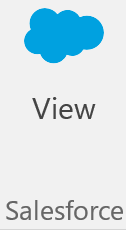 You can pin the panel if using Outlook 2016: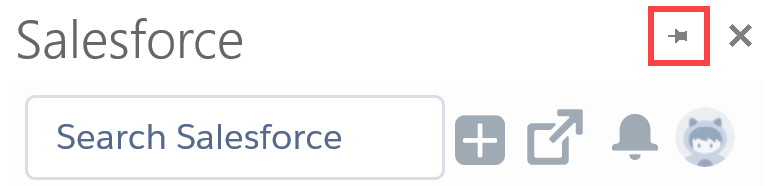 The top of the panel allows you to search for any item within OnePlace. allows you to add new items e.g. contacts and tasks.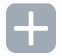  opens the OnePlace web client.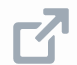 Viewing contact informationWhen an email is selected, or a calendar item is open the side panel will display the details for contacts and companies which exist in OnePlace.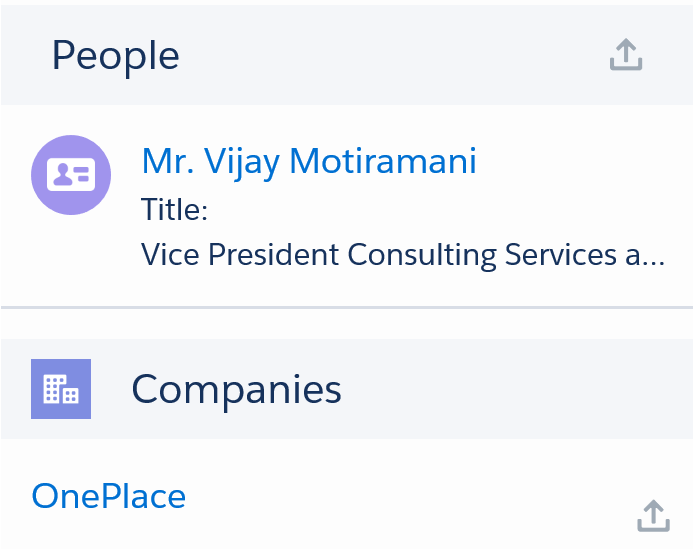 Clicking a contact’s name will show their company, job title, phone and email (if available in OnePlace) and full details about the contact in the tabs: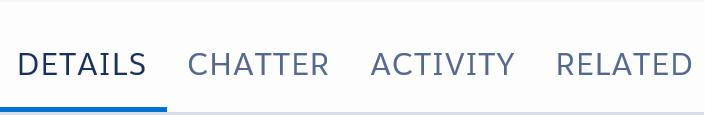 The current tab is indicated by bold blue line.Details – shows full contact details, contact preferences and marketing activity summaryChatter – share an update about this contact. View, filter and search recent chatter activities and comment or like updates.Comments will be pushed to users who are ‘following’ this contact but will be visible to anyone viewing the record.Activity – View and filter existing activities. [is a ‘new task’ option usually available for clients or do they use the + > New Task at the top of the screen?]Related – shows you other companies the contact is linked to, other addresses recorded, lists, function and publication informationAdding a new contactFor any contacts which do not exist you will see the option to .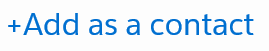 NOTE: Contacts are matched by their email address so a contact may exist within OnePlace but with an out of date or alternative email address.There are 2 ways to add new contacts from the panel:Clicking the link will display all contact fields as you would see in web clientUsing the  and selecting New Contact at the top of the panel will show a smaller set of fields to complete(Company must already exist in OnePlace, if not, go to the web Client to create the company first) OR click  and select New CompanyAdding/deleting a meeting to OnePlaceBD meetingsWhen a calendar item (meeting request or appointment) is openOpen the relevant calendar itemClick the View button on the toolbarFor contacts found in OnePlace click the  icon to the right of each contact to display the calendar item as an activity against their record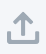 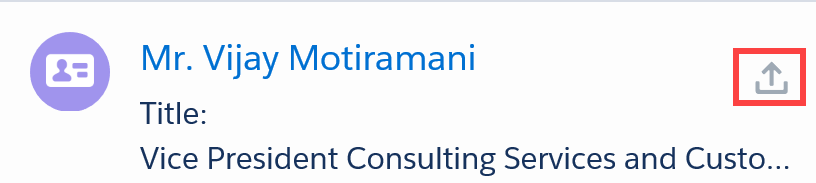 You can also search for contacts and link the calendar item to their recordsIf the item Existing itemNew meeting requestCreate and send the meeting request as usualReopen the meeting and then use the icon next to each contact to include them on the activityNew appointmentCreate and save as usual. As this isn’t being sent to anyone no contacts will automactially be populated in the panel. To create this activity in OnePlace, search for a contact / company and click the  icon next to each contact you want to include on the Activity.Adding an email to OnePlaceYou can link an email to a contact in OnePlace in the same way you can link a meeting from the calendar. Select the relevant emailClick the  icon next to each contact SearchingEnter the name of a contact, company, matter etc in the search box at the top of the panel to quickly find a record: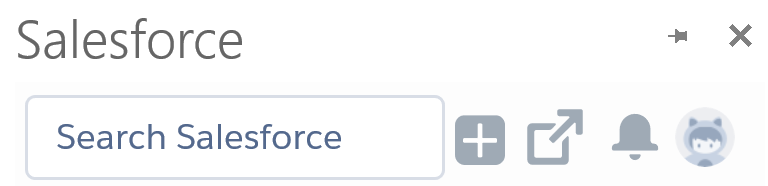 The search box runs a key word search across OnePlace so will return multiple types of records. Scroll through the Top Results to see the most accurate matches or click the relevant tab at the top of the panel to display only companies or lists etc. A full list of options can be seen under the More tab.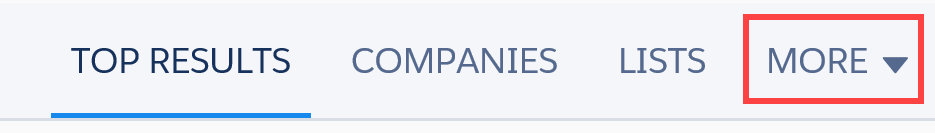 